 …vom ich und Sie zum WIR GEMEINSAM!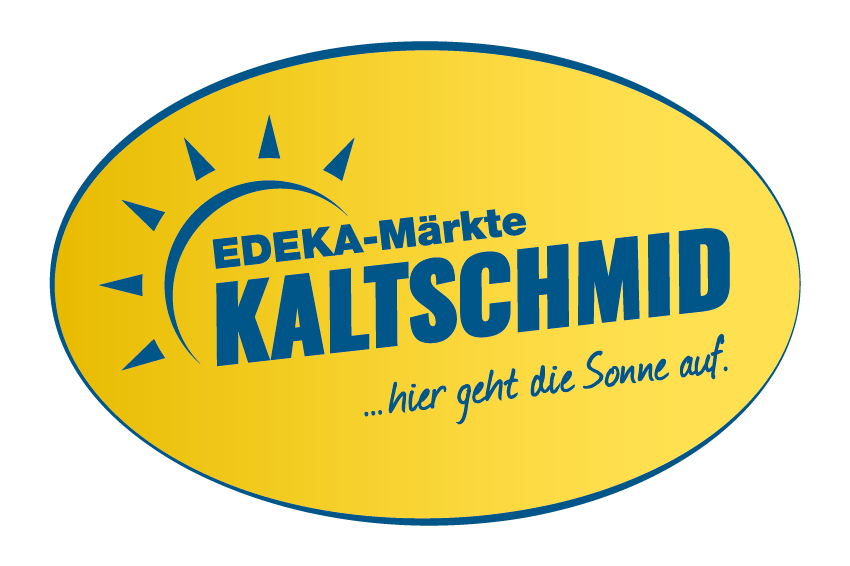 Einstellungsbogen EDEKA Kaltschmid Bewerber: _____________________________Das wollen wir noch wissen…2/3Erfahrungen im Beruf oder ähnlich(Verkauf, Küche, Kellner usw.)--                               --vorheriger Arbeitgeber---Hobbies---Lebenszielmittelfristig:langfristig:Vorbilder--Warum möchten Sie zu uns?persönliche Stärken +--persönliche Schwächen ---